298450, Республика Крым, ул. Ленина, 30 с.Долинное, Бахчисарайский район, тел/факс: (06554) 7-56-60 тел.75-6-60                             e-mail: dolinnoe@inbox.ruПРОЕКТ РЕШЕНИЯ  № 577  39 - я  сессия 1 созыва30 июня 2017 г. 								с. ДолинноеОб утверждении  Порядка определения объема межбюджетных трансфертов, предоставляемых из бюджета Долинненского сельского поселения в бюджет Бахчисарайского муниципального района на осуществление переданных полномочий в сфере дорожной деятельности в отношении автомобильных дорог общего пользования местного значения в границах населенных пунктов поселения.  В соответствии со статьей 142, 142.4 Бюджетного кодекса Российской Федерации в целях исполнения обязательств согласно Соглашения о переданных полномочиях по осуществлению дорожной деятельности на территории Долинненского сельского поселения Бахчисарайского района Республики Крым, руководствуясь решением 37 сессии Бахчисарайского районного Совета № 368 от 01.08.2016 года, согласно постановления Совета министров от 11 марта 2016 года №86 «О вопросах предоставления расходования, предоставления отчетности, возврата, осуществления контроля над целевым использованием  
и распределения иных межбюджетных трансфертов из бюджета Республики Крым бюджетам муниципальных образований в Республике Крым 
на развитие дорожного хозяйства в рамках реализации Государственной программы Республики Крым «Развитие транспортно – дорожного комплекса республик Крым» на 2015 -2017 годы»,ДОЛИННЕНСКИЙ СЕЛЬСКИЙ СОВЕТ РЕШИЛ:1. Утвердить Порядок определения объема  межбюджетных трансфертов на текущий финансовый год, предоставляемых из бюджета Долинненского сельского поселения в бюджет Бахчисарайского муниципального района на осуществление переданных полномочий в сфере дорожной деятельности в отношении автомобильных дорог общего пользования местного значения в границах населенных пунктов поселения.  (Приложение 1)2. Утвердить Методику расчета объема  межбюджетных трансфертов на текущий финансовый год, предоставляемых из бюджета Долинненского сельского поселения в бюджет Бахчисарайского муниципального района на осуществление переданных полномочий в сфере дорожной деятельности в отношении автомобильных дорог общего пользования местного значения в границах населенных пунктов поселения. (Приложение 2)	3. Утвердить объем  межбюджетных трансфертов, предоставляемых бюджету Бахчисарайского района Республики Крым  для осуществления части переданных полномочий. (Приложение 3)	4. Считать утратившим силу Решение № 415 32 сессии Долинненского сельского Совета первого созыва от 22 ноября 2016 года.5. Настоящее решение опубликовать на официальном сайте Долинненского сельского поселения (http://dolinnoe.ru). 6. Решение вступает в силу со дня опубликования.7. Контроль над выполнением настоящего постановления возложить на постоянную комиссию по вопросам экономики, финансам и налоговой политике.Председатель Долинненского сельского Совета                                                Яровой В.НПриложение 1Утверждено Решением 39 сессии Долинненского сельского Совета первого созыва № 577   от 30.06.2017 г.Порядок определения объема межбюджетных трансфертов, необходимых для осуществления  части передаваемых полномочий на текущий финансовый год.I. Общие положения     	1.1. Порядок определения объема  межбюджетных трансфертов, необходимых для осуществления части передаваемых полномочий (далее - Порядок) разработан в целях установления методики расчета, порядка перечисления указанных трансфертов и использования средств бюджета Долинненского сельского поселения Бахчисарайского района Республики Крым  направляемых на финансовое обеспечение осуществления части переданных полномочий по решению вопросов местного значения (далее - межбюджетных трансфертов).	1.2. Межбюджетные трансферты, из бюджета Долинненского сельского поселения Бахчисарайского района Республики Крым в бюджет Бахчисарайского района Республики Крым на осуществление части переданных полномочий по решению вопросов местного значения предусматриваются в бюджете Долинненского сельского поселения Бахчисарайского района Республики Крым на очередной финансовый год в объемах, утвержденных решением о бюджете Долинненского сельского поселения Бахчисарайского района Республики Крым на очередной финансовый год, и предоставляются за счет доходов бюджета Долинненского сельского поселения Бахчисарайского района Республики Крым на основании заключенных соглашений между администрацией Долинненского сельского поселения Бахчисарайского района Республики Крым и администрацией Бахчисарайского района Республики Крым.	1.3. Межбюджетные трансферты из бюджета Долинненского сельского поселения Бахчисарайского района Республики Крым в бюджет Бахчисарайского района Республики Крым выделяются на осуществление части переданных полномочий по решению следующих вопросов местного значения:     	1.3.1 дорожная деятельность в отношении автомобильных дорог общего пользования местного значения в границах населенных пунктов поселения и обеспечение безопасности дорожного движения на них, включая создание и обеспечение функционирования парковок (парковочных мест), осуществление муниципального контроля за сохранностью автомобильных дорог местного значения в границах населенных пунктов поселения, а также осуществление иных полномочий в области использования автомобильных дорог и осуществления дорожной деятельности в соответствии с законодательством Российской Федерации;   	1.3.2 организация в границах поселения электро-, тепло-, газо- и водоснабжения населения, водоотведения, снабжения населения топливом в пределах полномочий, установленных законодательством Российской Федерации;   	1.3.3 участие в организации деятельности по сбору (в том числе раздельному сбору) и транспортированию твердых коммунальных отходов.II. Условия и порядок перечисления межбюджетных трансфертов.	2.1. Межбюджетные трансферты из бюджета Долинненского сельского поселения Бахчисарайского района Республики Крым перечисляются в бюджет Бахчисарайского района Республики Крым на осуществление части переданных полномочий по решению вопросов местного значения на период передачи полномочий.	2.2. Предоставление межбюджетных трансфертов осуществляется в пределах бюджетных ассигнований и лимитов бюджетных обязательств 
на цели, указанные в Соглашении между администрацией Долинненского сельского поселения Бахчисарайского района Республики Крым и администрацией бахчисарайского района Республики Крым.Приложение 2Утверждено Решением 39 сессии Долинненского сельского Совета первого созыва № 577   от 30.06.2017 г.Методика расчета предоставления межбюджетных трансфертов из бюджета Долинненского сельского поселения Бахчисарайского района Республики Крым  в бюджет Бахчисарайского района Республики Крым на текущий финансовый год.            1. Объем межбюджетных трансфертов из бюджета Долинненского сельского поселения Бахчисарайского района Республики Крым бюджету Бахчисарайского района Республики Крым на осуществление переданных полномочий в сфере дорожной деятельности в отношении автомобильных дорог общего пользования местного значения в границах населенных пунктов поселения и обеспечение безопасности дорожного движения на них, включая создание и обеспечение функционирования парковок (парковочных мест), осуществление муниципального контроля за сохранностью автомобильных дорог местного значения в границах населенных пунктов поселения, а также осуществление иных полномочий в области использования автомобильных дорог и осуществления дорожной деятельности в соответствии с законодательством Российской Федерации:Vmt = (Rot/Nn* Nni ) + Sdf, где:Vmt- объем межбюджетных трансфертов;Rot- расходы на оплату труда специалиста отдела ЖКХ администрации Бахчисарайского района Республики Крым с учетом страховых взносов и текущих расходов;Nn- общая численность населения муниципального района;Nni - численность населения поселения;Sdf – сумма средств дорожного фонда, предусмотренных бюджетом поселения.	2. Объем межбюджетных трансфертов из бюджета Долинненского сельского поселения Бахчисарайского района Республики Крым бюджету Бахчисарайского района Республики Крым на осуществление переданных полномочий в сфере организации в границах поселения электро-, тепло-, газо- и водоснабжения населения, водоотведения, снабжения населения топливом в пределах полномочий, установленных законодательством Российской Федерации:Vmt = (Rot/Nn* Nni ), где:Vmt- объем межбюджетных трансфертов;Rot- расходы на оплату труда специалиста отдела ЖКХ администрации Бахчисарайского района Республики Крым с учетом страховых взносов и текущих расходов;Nn- общая численность населения муниципального района;Nni - численность населения поселения.          3. Объем межбюджетных трансфертов из бюджета Долинненского сельского поселения Бахчисарайского района Республики Крым бюджету Бахчисарайского района Республики Крым на осуществление переданных полномочий в сфере участия в организации деятельности по сбору (в том числе раздельному сбору) и транспортированию твердых коммунальных отходов:Vmt = (Rot/Nn* Nni ), где:Vmt- объем межбюджетных трансфертов;Rot- расходы на оплату труда специалиста отдела ЖКХ администрации Бахчисарайского района Республики Крым с учетом страховых взносов и текущих расходов;Nn- общая численность населения муниципального района;Nni - численность населения поселения.4. Общая численность населения муниципального района и численность населения поселения определяются по  статистическим данным  по состоянию на 01 января текущего года.Приложение 3Утверждено Решением 39 сессии Долинненского сельского Совета первого созыва № 577   от 30.06.2017 г.Объем  межбюджетных трансфертов, предоставляемых бюджету Бахчисарайского района Республики Крым  для осуществления части переданных полномочий на текущий финансовый год.РЕСПУБЛІКА КРИМ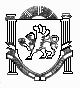 БАХЧИСАРАЙСЬКИЙ РАЙОНДОЛИННЕНСЬКА  СІЛЬСЬКА РАДАРЕСПУБЛИКА  КРЫМБАХЧИСАРАЙСКИЙ РАЙОНДОЛИННЕНСКИЙ СЕЛЬСКИЙ  СОВЕТКЪЫРЫМ ДЖУМХУРИЕТИБАГЪЧАСАРАЙ  БОЛЮГИНИНЪДОЛИННОЕ  КОЙ  ШУРАСЫ№п/пПолномочияСумма (руб.)1Дорожная деятельность в отношении автомобильных дорог общего пользования местного значения в границах населенных пунктов поселения и обеспечение безопасности дорожного движения на них, включая создание и обеспечение функционирования парковок (парковочных мест), осуществление муниципального контроля за сохранностью автомобильных дорог местного значения в границах населенных пунктов поселения, а также осуществление иных полномочий в области использования автомобильных дорог и осуществления дорожной деятельности в соответствии с законодательством Российской Федерации2Организация в границах поселения электро-, тепло-, газо- и водоснабжения населения, водоотведения, снабжения населения топливом в пределах полномочий, установленных законодательством Российской Федерации3Участие в организации деятельности по сбору (в том числе раздельному сбору) и транспортированию твердых коммунальных отходовИтого:Итого: